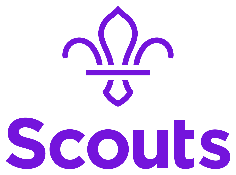                                  Scout Group Role description for Assistant Group Scout Leader Name: 		 		 	Outline: To work with the Group Scout Leader to manage and support the Scout Group and its Leaders to ensure it runs effectively and that Scouting within the Group develops in accordance with the rules and policies of The Scout Association. Responsible to: Group Scout Leader. Responsible for: as directed from time to time by the Group Scout Leader. Main contacts: Group Scout Leader, Section Leaders and their leadership teams in the Group, parents/carers of the young people in the Scout Group, Group Executive Committee members, sponsoring authority of the Group, District Commissioner, Deputy District Commissioner(s), other Group Scout Leaders in the District, Assistant District Commissioner (Special Duties), District Appointments Secretary. Appointment requirements: Must complete the relevant training (a wood badge) within three years of taking up the role. Must be eligible for charity trustee status (as a member of the Group Executive Committee).Main tasks:To support and Assist the Group Scout Leader to:Ensure that the Scout Group thrives and has the best systems in place to support adult volunteers and develop the Group – including a Group Executive Committee and Section leadership teams. At the direction of the Group Scout Leader as and when necessary provide line management and support to the Leaders in the Scout Group, including setting objectives for their work and holding regular one-to-one meetingsAt the direction of the Group Scout Leader as and when necessary provide line management and support to the Leaders in the Scout Group, including setting objectives for their work and holding regular one-to-one meetings. Ensure that the Scout Group has an adequate team of supported and appropriate adults working effectively together and with others to meet the Scouting needs of the Sections in the GroupEnsure that a challenging, exciting and balanced programme is offered to young people in the Scout Group. Deliver and review the Group Development Plan as in place from time to timeWork with the District Commissioner, Deputy District Commissioner(s) and other Group Scout Leaders in the District to ensure that the District thrives and supports Scout Groups.Other tasks which may be agreed with the Group Scout Leader:(Please Add / delete as appropriate to your Group)To ensure all adult application and DBS forms are completed timely, correctly with Identification checked as necessary. To pass these promptly to the Appointments Secretary for processing.To ensure that the Annual Census for the Group is completed timely and accurately.To ensure the Group has regular input to the Scout & Guide page in the Bury Free PressBe an active and reliable member of the Group Scouters’ meetingsAdditional tasks as delegated from time to time by the Group Scout Leader, subject to reasonable notice.Signed and dated (Volunteer)Signed and dated (GSL)